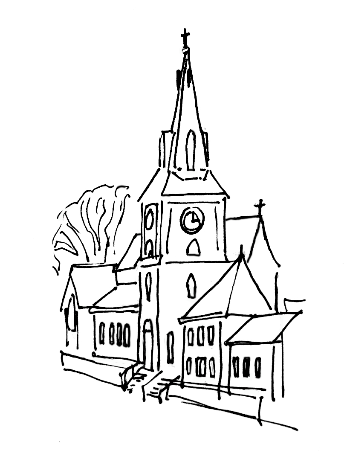 St Mary’s Church, WalkleyThe Church on the Road:Inclusive, Eucharistic, a safe place to be with GodO SapientiaO AdonaiO Radix JesseO Clavis DavidO OriensO Rex GentiumO EmmanuelThe 3rd Sunday of Advent13th December 2020Welcome to St Mary’s Church, WalkleyThere are some changes to our usual way of worship. It may feel a bit like it does at St Mary’s during Lent.There won’t be any hymns during the service. Later on we might be able to have a cantor singing some of the liturgy, for example the Gloria.There won’t be a Gospel procession. Instead, the president (the priest leading the service) will read the Gospel from the front of the altar.We won’t be able to share the Peace in the usual way. Instead, we will remain seated and wave, nod or bow to each other.The GatheringPresident	Jesus said, ‘No one more important than John the Baptist has ever been born; yet the least in the kingdom of heaven is greater than he.’ All   	Amen. Come soon, Lord Jesus!President	God our Father,you gave to Zechariah and Elizabeth in their old agea son called John.He grew up strong in spirit,prepared the people for the coming of the Lord,and baptized them in the Jordan to wash away their sins.Help us, who have been baptized into Christ,to be ready to welcome him into our hearts,and to grow strong in faith by the power of the Spirit.We ask this through Jesus Christ,the light who is coming into the world.All   	Amen.The third candle is lit. President	Reveal among us the light of your presenceAll   	that we may behold your power and glory.We sit.The Confession and Absolution President	A voice cries out in the wilderness,‘Make straight the way of the Lord.’So let us listen, and turn to the Lord in penitence and faith.John 1.23We keep a time of silence. President	Heavenly Father,you call us to prepare for the coming of your Son:forgive us our unreadiness to receive him.Lord, have mercy.All	Lord, have mercy.President 	Lord Jesus,you were proclaimed by John the Baptist:help us also to prepare your way.Christ, have mercy.All	Christ, have mercy.President	Holy Spirit,you speak through the prophets:make us attentive to hear your word.Lord, have mercy.All	Lord, have mercy.President		May the God of lovebring us back to himself,forgive us our sins,and assure us of his eternal lovein Jesus Christ our Lord.All	Amen.The CollectPresident	Let us pray:O Lord Jesus Christ,who at your first coming sent your messengerto prepare your way before you:grant that the ministers and stewards of your mysteriesmay likewise so prepare and make ready your wayby turning the hearts of the disobedient to the wisdom of the just,that at your second coming to judge the worldwe may be found an acceptable people in your sight;for you are alive and reign with the Fatherin the unity of the Holy Spirit,one God, now and for ever.All	Amen.We sit.The Reading: Isaiah 61. 1 - 4, 8 - end A reading from the Book of the Prophet Isaiah. The spirit of the Lord God is upon me,   because the Lord has anointed me;he has sent me to bring good news to the oppressed,   to bind up the broken-hearted,to proclaim liberty to the captives,   and release to the prisoners;to proclaim the year of the Lord’s favour,   and the day of vengeance of our God;   to comfort all who mourn;to provide for those who mourn in Zion—   to give them a garland instead of ashes,the oil of gladness instead of mourning,   the mantle of praise instead of a faint spirit.They will be called oaks of righteousness,   the planting of the Lord, to display his glory.They shall build up the ancient ruins,   they shall raise up the former devastations;they shall repair the ruined cities,   the devastations of many generations.For I the Lord love justice,   I hate robbery and wrongdoing;I will faithfully give them their recompense,   and I will make an everlasting covenant with them.Their descendants shall be known among the nations,   and their offspring among the peoples;all who see them shall acknowledge   that they are a people whom the Lord has blessed.I will greatly rejoice in the Lord,   my whole being shall exult in my God;for he has clothed me with the garments of salvation,   he has covered me with the robe of righteousness,as a bridegroom decks himself with a garland,   and as a bride adorns herself with her jewels.For as the earth brings forth its shoots,   and as a garden causes what is sown in it to spring up,so the Lord God will cause righteousness and praise   to spring up before all the nations. Reader	This is the word of the Lord.All	Thanks be to God.We stand.The Gospel Reading: John 1. 6 - 8, 19 - 28President	Alleluia, alleluia.The Spirit of the Lord is upon me,  for the Lord has anointed me.  All	Alleluia. Isaiah 61.1President	Hear the Gospel of our Lord Jesus Christ according to John.All	Glory to you, O Lord.There was a man sent from God, whose name was John. He came as a witness to testify to the light, so that all might believe through him. He himself was not the light, but he came to testify to the light.This is the testimony given by John when the Jews sent priests and Levites from Jerusalem to ask him, ‘Who are you?’ He confessed and did not deny it, but confessed, ‘I am not the Messiah.’ And they asked him, ‘What then? Are you Elijah?’ He said, ‘I am not.’ ‘Are you the prophet?’ He answered, ‘No.’ Then they said to him, ‘Who are you? Let us have an answer for those who sent us. What do you say about yourself?’ He said,‘I am the voice of one crying out in the wilderness,“Make straight the way of the Lord” ’,as the prophet Isaiah said.Now they had been sent from the Pharisees. They asked him, ‘Why then are you baptizing if you are neither the Messiah, nor Elijah, nor the prophet?’ John answered them, ‘I baptize with water. Among you stands one whom you do not know, the one who is coming after me; I am not worthy to untie the thong of his sandal.’ This took place in Bethany across the Jordan where John was baptizing.’President	This is the Gospel of the Lord. All	Praise to you, O Christ. We sit. The SermonWe stand.The CreedPresident	Let us declare our faith in God, All   	We believe in one God,the Father, the Almighty,maker of heaven and earth,of all that is,seen and unseen.We believe in one Lord, Jesus Christ,the only Son of God,eternally begotten of the Father,God from God, Light from Light,true God from true God,begotten, not made,of one Being with the Father;through him all things were made.For us and for our salvation he came down from heaven,was incarnate from the Holy Spirit and the Virgin Maryand was made man.For our sake he was crucified under Pontius Pilate;he suffered death and was buried.On the third day he rose againin accordance with the Scriptures;he ascended into heavenand is seated at the right hand of the Father.He will come again in glory to judge the living and the dead,and his kingdom will have no end.We believe in the Holy Spirit,the Lord, the giver of life,who proceeds from the Father and the Son,who with the Father and the Son is worshipped and glorified,who has spoken through the prophets.We believe in one holy catholic and apostolic Church.We acknowledge one baptism for the forgiveness of sins.We look for the resurrection of the dead,and the life of the world to come.Amen.We sit or kneel.The Prayers of IntercessionIntercessor	let us pray to the Lord:All   	Lord, have mercy.Or another response is used. Intercessor	Merciful Father: accept these prayers for the sake of your Son,our Saviour, Jesus Christ.All   	Amen.We stand.The Liturgy of the SacramentThe PeacePresident	May the God of peace make you completely holy,ready for the coming of our Lord Jesus Christ.President	The peace of the Lord be always with youAll   	and also with you.President	Let us offer one another a sign of peace.We remain in our seats, sharing the peace through waves to those around us as the altar is prepared. The Prayer over the giftsPresident 	Look upon us in mercy not in judgement;draw us from hatred to love;make the frailty of our praisea dwelling place for your glory.All  	Amen.The Eucharistic PrayerPresident	The Lord is here.All   	His Spirit is with us.President	Lift up your hearts.All   	We lift them to the Lord.President	Let us give thanks to the Lord our God.All   	It is right to give thanks and praise.President	It is indeed right and good to give you thanks and praise,almighty God and everlasting Father,through Jesus Christ your Son.And now we give you thanksbecause you prepared the way of your Son Jesus Christby the preaching of your servant John the Baptist,who proclaimed him as the Lamb of God, our Saviour.Therefore with angels and archangels,and with all the company of heaven,we proclaim your great and glorious name,for ever praising you and saying:All	Holy, holy, holy Lord,God of power and might,heaven and earth are full of your glory.Hosanna in the highest.Blessed is he who comes in the name of the Lord.Hosanna in the highest.President	Accept our praises, heavenly Father,through your Son our Saviour Jesus Christ,and as we follow his example and obey his command,grant that by the power of your Holy Spiritthese gifts of bread and winemay be to us his body and his blood;who, in the same night that he was betrayed,took bread and gave you thanks;he broke it and gave it to his disciples, saying:Take, eat; this is my body which is given for you;do this in remembrance of me.In the same way, after supperhe took the cup and gave you thanks;he gave it to them, saying:Drink this, all of you;this is my blood of the new covenant,which is shed for you and for many for the forgiveness of sins.Do this, as often as you drink it,in remembrance of me.Therefore, heavenly Father,we remember his offering of himselfmade once for all upon the cross;we proclaim his mighty resurrection and glorious ascension;we look for the coming of your kingdom,and with this bread and this cupwe make the memorial of Christ your Son our Lord.President	Great is the mystery of faith:All	Christ has died:Christ is risen:Christ will come again.President	Accept through him, our great high priest,this our sacrifice of thanks and praise,and as we eat and drink these holy giftsin the presence of your divine majesty,renew us by your Spirit,inspire us with your loveand unite us in the body of your Son,Jesus Christ our Lord.Through him, and with him, and in him,in the unity of the Holy Spirit,with all who stand before you in earth and heaven,we worship you, Father almighty,in songs of everlasting praise:All   	Blessing and honour and glory and powerbe yours for ever and ever.Amen.We sit or kneel.The Lord’s PrayerPresident	Awaiting his coming in glory,as our Saviour taught us, so we pray:All   	Our Father in heaven,hallowed be your name,your kingdom come,your will be done,on earth as in heaven.Give us today our daily bread.Forgive us our sinsas we forgive those who sin against us.Lead us not into temptationbut deliver us from evil.For the kingdom, the power,and the glory are yoursnow and for ever.Amen.The Breaking of the BreadPresident	Every time we eat this breadand drink this cup,All   	we proclaim the Lord’s deathuntil he comes.The Giving of CommunionPresident	Draw near with faith.Receive the body of our Lord Jesus Christwhich he gave for you,and his blood which he shed for you.Eat and drinkin remembrance that he died for you,and feed on him in your heartsby faith with thanksgiving.The president will give instructions on how to come forward for communion and on returning to our seats. All are welcome to come to front for the bread or a blessing. If you would like a blessing please keep your arms folded across your chest at you approach the front. Sanitising stations are available at the front of church to use before receiving.  The Prayer after CommunionPresident	Let us pray.We give you thanks, O Lord, for these heavenly gifts;kindle in us the fire of your Spiritthat when your Christ comes againwe may shine as lights before his face;who is alive and reigns now and for ever.All	Amen.All   	Faithful God,in baptism you have adopted us as your children,made us members of the body of Christand chosen us as inheritors of your kingdom:we thank you that in this Eucharistyou renew your promises within us,empower us by your Spirit to witness and to serve,and send us out as disciples of your Son,Jesus Christ our Lord.Amen.We stand.The BlessingPresident	Christ the Sun of Righteousness shine upon you,scatter the darkness from before your path,and make you ready to meet him when he comes in glory;and the blessing of God almighty,the Father, the Son, and the Holy Spirit,be among you and remain with you always.All	Amen.The DismissalPresident	As we await our coming Saviour,go in peace to love and serve the Lord.All   	In the name of Christ. Amen.Please take this order of service away with you!Beginning with the back rows of pews and chairs, please leave using the church porch and move away as quickly as possible to help others to leave too. If you use the ramp, please use the hall door as usual, and move away as quickly as you can. We are sorry that there won’t be any refreshments after the service and that you won’t be able to stay to chat to each other in person. We hold online coffee sessions from 12:00-1:00pm each Sunday. We’d love to see you online, if you’d like to join us.More information: stmaryswalkley.co.uk/opt-in-to-hear-from-st-marys/